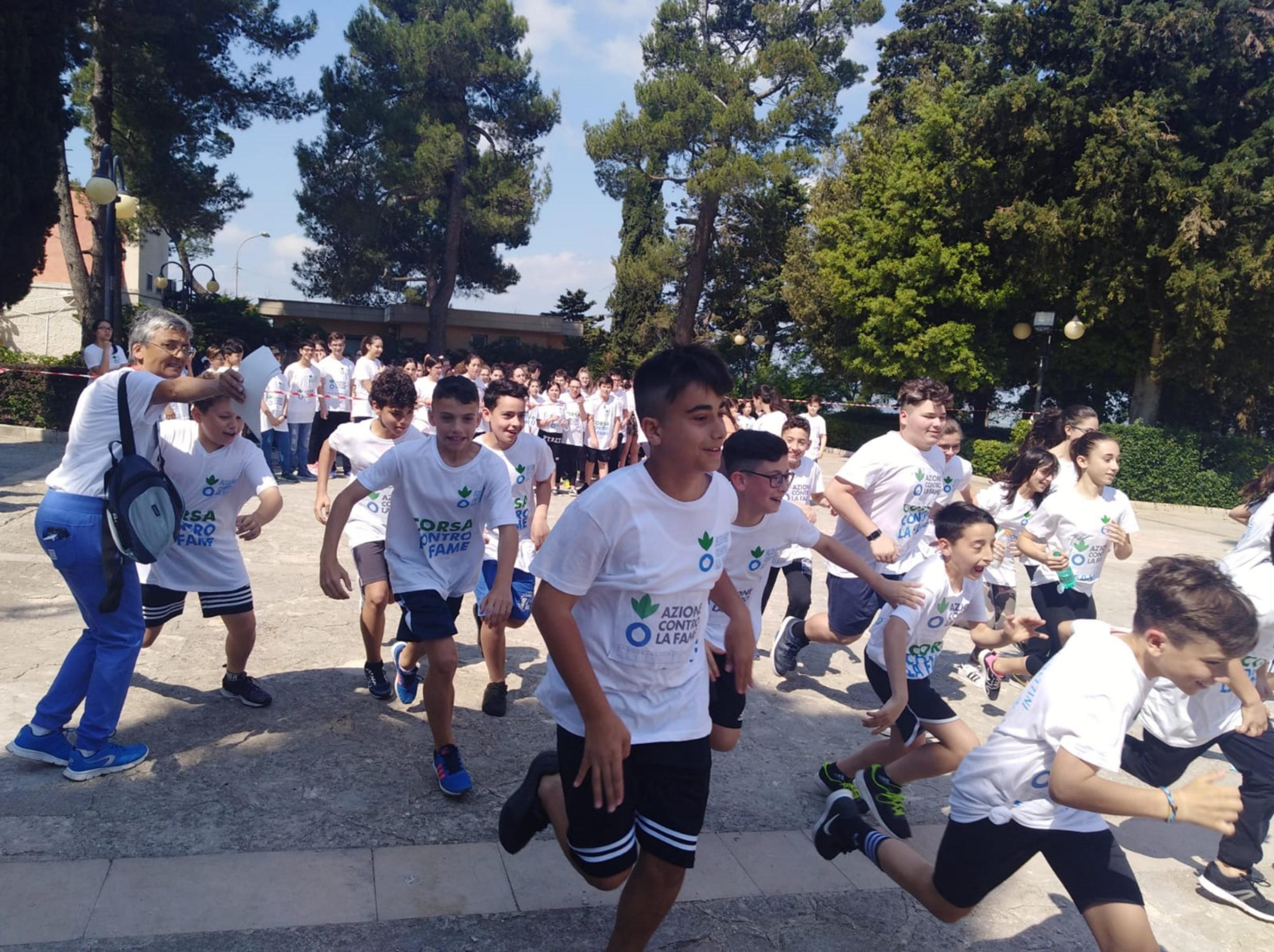 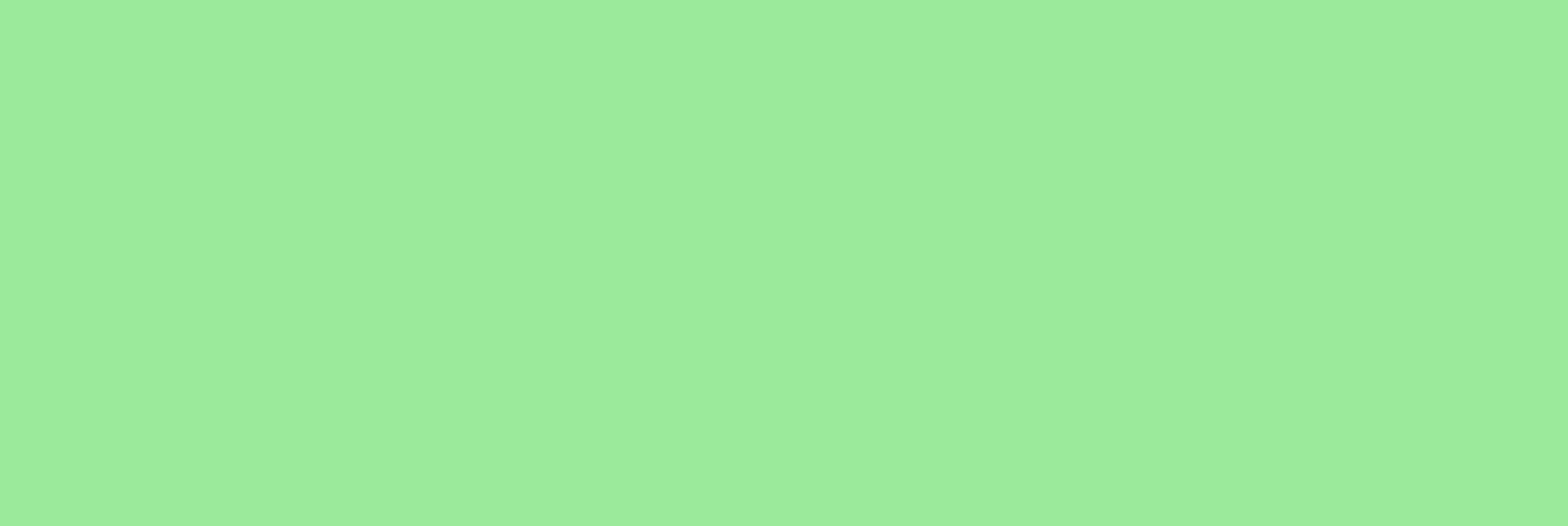 CORRIAMO CONTRO LA FAME!Data___________Scuola____________Luogo____________________________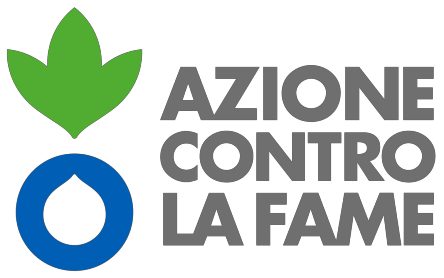 AZIONE CONTRO LA FAMETel 02 83626108 Cell 392 5756726lacorsa@azionecontrolafame.itwww.azionecontrolafame.it